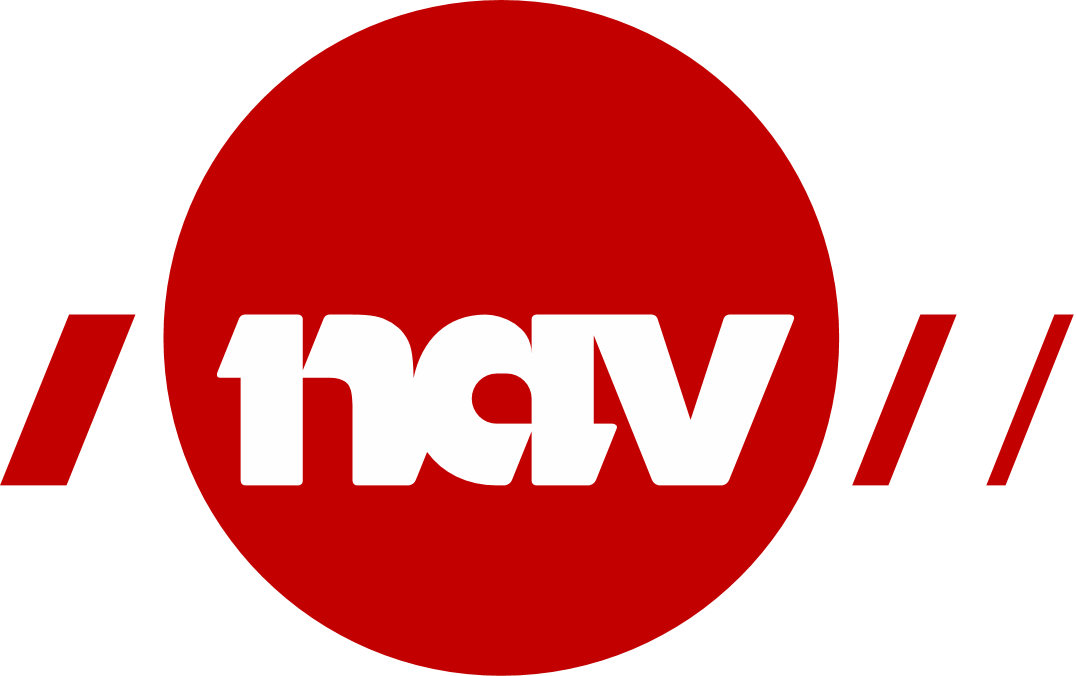 NAV Akuttvakt Tolkfor døve og hørselshemmede.Du kan ringe, sende SMS eller ha videosamtale:99 48 18 10Ved akutt behov for tolk kan du få kontakt med tolketjenesten hele døgnet.Vakten tar imot henvendelsen og vil prøve å skaffe tolk til oppdraget.Vi tilpasser oss oppdraget sammen med dere og kan tilby:TegnspråktolkSkrivetolkTolk/ledsager for pasienter med kombinert syns -og hørselshemmingSkjermtolkVed henvendelse informer du om:Hvem du erHva det gjelder Oppmøtested og tid            -Tjenesten er gratis